JUSTIFICANTE MÉDICO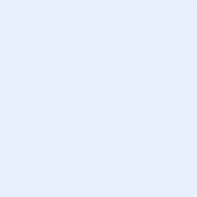  a  de  de Por medio de la presente me permito informar que el paciente  no se encuentra en capacidad de llevar a cabo sus actividades laborales debido a un cuadro de  que le requiere reposo durante  días: desde hoy, , hasta el próximo  del presente año.La presente se extiende al interesado para los fines que a este convengan._________________________